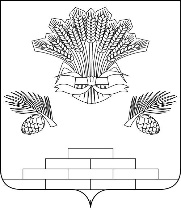 АДМИНИСТРАЦИЯ ЯШКИНСКОГО МУНИЦИПАЛЬНОГО ОКРУГА ПОСТАНОВЛЕНИЕ«_20_» _октября_ 2020 г. № _1056-п__пгт ЯшкиноО внесении изменения в постановление администрации Яшкинского муниципального округа от 31.08.2020 №827-п «О предоставлении разрешения на отклонение от предельных параметров разрешенного строительства, реконструкции объектов капитального строительства»В соответствии со статьей 39 Градостроительного кодекса Российской Федерации, Федеральным законом от 06.10.2003 №131-ФЗ «Об общих принципах организации местного самоуправления в Российской Федерации», руководствуясь Уставом Яшкинского муниципального округа, глава Яшкинского муниципального округа постановляет: В постановление администрации Яшкинского муниципального округа от 31.08.2020 №827-п «О предоставлении на отклонение от предельных параметров разрешенного строительства, реконструкции объектов капитального строительства» внести следующее изменение:  В пункте 1:1.1 заменить фразу «Зона застройки среднеэтажными жилыми домами ограниченной этажности (Ж2)» на фразу «Зона среднеэтажной жилой застройки (Ж1)».Опубликовать настоящее постановление в газете «Яшкинский вестник».Разместить настоящее постановление на официальном сайте администрации Яшкинского муниципального округа в информационно – телекоммуникационной сети «Интернет». Контроль за исполнением настоящего постановления возложить на начальника Управления жизнеобеспечения и градостроительства администрации Яшкинского муниципального округа заместителя главы Яшкинского муниципального округа Р.И. Муртазина.      5.  Настоящее постановление вступает в силу после его официального опубликования.  Глава Яшкинского муниципального округа   	                         		Е.М. Курапов